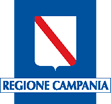 BANDO DI CONCORSOLA SHOAH IN CAMPANIAArt. 1La Regione Campania, in collaborazione con la Comunità Ebraica di Napoli e l’Associazione Riferimento Scuola, bandisce il concorso “LA SHOAH IN CAMPANIA” che prevede la produzione di un video/spot/corto e l’attivazione di un percorso di informazione/formazione nelle scuole finalizzato a promuovere ricerche e riflessioni sulla Shoah in Campania.Art. 2Il concorso intende promuovere studi, approfondimenti e riflessioni sulla Shoah, al fine di favorire nelle giovani generazioni la consapevolezza di quanto accaduto e a tramandarne il ricordo. Art. 3Il concorso prevede una sezione per ogni ordine di scuola (primaria, secondaria di primo grado e secondaria di secondo grado). Ciascuna istituzione scolastica che intende partecipare al concorso deve produrre un video/spot/corto della durata max di 4 minuti che racconti luoghi ed esperienze legate alla Shoah in Campania e che presenti caratteri nuovi ed originali. I lavori presentati potranno essere o individuali o collettivi e dovranno essere inviati in entrambi i casi da un docente responsabile del progetto. La partecipazione è GRATUITA. Art. 4Le opere dovranno essere inviate a riferimentoscuola@gmail.com entro e non oltre il 10 maggio 2021 con la seguente dicitura: “Bando di concorso LA SHOAH IN CAMPANIA”.Deve essere specificata la dicitura: “senza valore commerciale, per soli fini culturali”. I materiali pervenuti saranno utilizzati per la pubblicazione gratuita in catalogo, sul sito Internet e Facebook, in ogni altra opera prevista dal progetto e per gli organi di informazione/formazione in relazione alle attività del progetto. Il materiale presentato non verrà restituito.Art. 5Per poter partecipare al concorso è necessaria la compilazione della scheda di dichiarazione-liberatoria dell’autore (Allegato A) e della scheda d’iscrizione (Allegato B) in ogni loro parte in carattere stampatello. Una volta compilate le schede, andranno inviate insieme al video/spot/corto presentato al concorso. Il comitato di selezione si assumerà il diritto di mancata accettazione delle opere che risulteranno incomplete nella documentazione.Art. 6Un comitato di selezione, formato da due rappresentanti della Regione Campania-Assessorato alla Scuola- e da due rappresentanti dell’Associazione Riferimento Scuola, individuerà le opere ritenute migliori. Tali opere verranno presentate e premiate durante la manifestazione finale.Al vincitore di ognuna delle tre categorie di premio previste sarà consegnata una targa e la possibilità di presentare il proprio lavoro in diretta televisiva durante la trasmissione MATTINA 9.ALLEGATO Ada compilare e inviare insieme all'opera presentata al concorso  a riferimentoscuola@gmail.comDICHIARAZIONE DIRITTI D'AUTORE – LIBERATORIAIl sottoscritto (nome e cognome)  _____________________________________________________nato a _________________ prov. ______________     il __________________________________residente in Via ___________________________________________ C.A.P. _________________ città_____________________________________  prov. _________________________________in qualità di referente per l'opera dal titolo _____________________________________________Docente referente……………………………………………… cell.  ………………………………     dichiara -che i diritti d’autore e di eventuale sfruttamento dell’opera sono di piena ed esclusiva titolarità dell’autore e degli autori presentanti all’atto dell’invio al Concorso (soggetto, regia, musiche);-che i materiali inviati non ledono i diritti di terzi, secondo quanto espresso dalla legge 633/1941 e successive modifiche (diritto d’Autore) e non presentano contenuti a carattere diffamatorio;-di aver letto e di accettare integralmente il bando del Concorso “LA SHOAH IN CAMPANIA” edizione 2021;-di accettare che il materiale inviato sia trattenuto dagli organizzatori e utilizzato a scopi culturali e associativi;-di autorizzare la presentazione pubblica gratuita della propria opera nelle manifestazioni e rassegne collegate al concorso, senza nulla a pretendere;-di accettare il giudizio del comitato di selezione e della giuria del pubblico;-di essere consapevole delle sanzioni penali, nel caso di dichiarazioni non veritiere.Inoltre il sottoscritto, ai sensi e per gli effetti della legge n° 675/1996 e dell’art. 13 d.lgs. n° 196/03 e seg. e successive modifiche, dichiara di essere compiutamente informato delle finalità e modalità del trattamento dei dati consapevolmente indicati nella presente scheda di iscrizione e conferisce il proprio consenso al trattamento dei dati personali inviati, anche con strumenti informatici.Luogo e data _____________________________________________________________________                                      Firma ___________________________________________________________________________N.B. Se Minorenne, occorre anche la firma di un Genitore nello spazio per la firma.Per i gruppi classe, occorre inserire il nome del Docente responsabile del progetto che si occuperà dell'invio del materiale.ALLEGATO B  da compilare e inviare insieme all'opera presentata al concorso a riferimentoscuola@gmail.comSCHEDA DI ISCRIZIONEIl sottoscritto (nome e cognome)  _____________________________________________________nato a _________________ prov. ______________     il __________________________________residente in Via ___________________________________________ c.a.p. ___________________ città_____________________________________  prov. _________________________________tel. fisso __________________        cellulare ___________________________________________e-mail    _________________________________________________________________________intende partecipare al bando del Concorso “LA SHOAH IN CAMPANIA”  edizione 2021  nella sezione  VideoSpotCortoTitolo dell'opera __________________________________________________________________Durata (in minuti)  ________________________________________________________________Docente referente……………………………………………….. Cell. ……………………………...Si dichiara, inoltre, che l'opera  non è mai stata presentata ad altri concorsi. Luogo e data ____________________________________________________________________Firma __________________________________________________________________________N.B. Se Minorenne, occorre anche la firma di un Genitore nello spazio per la firma.Per i gruppi classe, occorre inserire il nome del Docente responsabile del progetto che si occuperà dell'invio             del materiale.